Request Reference: 17180965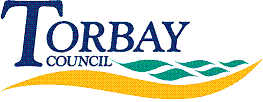 Date received: 17 September 2017Date response sent: 18 September 2017Part 1: The following questions aim to establish how requests are logged and monitored.1. 	What system(s) do you use to log and monitor FOI requests? e.g. spreadsheet, Access database, specialist software (please identify the brand/supplier if so)	Torbay Council has an in-house web-based system2. 	What criteria do you use to decide whether correspondence should be logged as an FOI request or (for example) handled as "business as usual"?Any request for recorded information is treated as a request under the Freedom of Information Act 2000.Parts of this request are not for recorded information but for clarification of a process or opinion and therefore would not fall under the Act but are still responded to.3. 	Are requesters' names routinely removed from requests before they are circulated more widely within the authority?	YesPart 2: The following questions aim to establish what resources your authority allocates to the support of FOI centrally, and whether requests are answered by a central team or devolved to departments across the authority.4.	Do you have an individual member of staff and/or team with lead responsibility for FOI (e.g. FOI Officer or Information Governance team)?	Freedom of Information requests are processed centrally by the Information Compliance Team and allocated to departments for a response.5.	 If so, how many FTE staff are there in this team? 	3.6	6. 	What other responsibilities do staff in this team have? (eg data protection, records management, etc)The Information Compliance Team is also responsible for Complaints including Children’s Services, Data Protection, Re-use of Public Sector Information, Information Management and Records Management.7. 	Are responses to FOI requests normally drafted by the central FOI Officer/team, or are they drafted by staff in the department with lead responsibility for the subject matter of the request?	Information is provided to the Information Compliance Team by the departments and the information is reviewed and put into a final response document	8. 	Who approves responses before they are sent out?There is no separate sign off.Part 3: The following questions are designed to establish the timeliness of responses and how this is monitored within the authority.9. 	How many FOI requests did your authority receive in 2016? Please include requests under the Environmental Information Regulations (EIR) within this figure if you log these separately.In 2016/17 Torbay Council received 1653 requests.10. 	How many of those FOI & EIR requests received in 2016 did your authority answer within 20 working days?	In 2016/17 Torbay Council responded to 1453 requests on time.11. 	Who is FOI performance (e.g. request volumes and timeliness) reported to internally?Performance is reported to Senior Leadership Team12. 	How often are such reports made?As and when requested